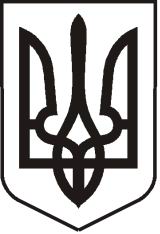 У К Р А Ї Н АЛ У Г А Н С Ь К А    О Б Л А С Т ЬП О П А С Н Я Н С Ь К А    М І С Ь К А    Р А Д АШ О С Т О Г О   С К Л И К А Н Н ЯРОЗПОРЯДЖЕННЯміського  голови16.07.2020                                    м. Попасна                                        № 02-02/156Про надання матеріальної допомоги 	      Розглянувши заяви Ревуцького І.Й., Суміної О.О., Кас᾿янова В.Г., Безпарточного О.О., Мочалова О.В.,   Кривки І.В.,  Уварова С.В., Рябошапки С.В., Шляхтіна С.М., Михайличенка В.Д., Білоконя В.В., Альошина В.О., Личко С.С., Шаповаленко Л.В., Горбенка С.М., Бережної А.Ю.,   на  підставі   рішення    80   сесії    міської ради   від  27.10.2016  №  80/21 «Про затвердження Положення про виплату матеріальної допомоги з коштів міського бюджету і персонального складу  комісії  з виплати  матеріальної допомоги з коштів міського  бюджету (у новій редакції)» (зі змінами), Міської цільової Програми «Інші заходи у сфері соціального захисту і соціального забезпечення на 2020 рік»»,   затвердженої   рішенням  сесії  міської  ради  № 111/5 «Про місцевий бюджет міста Попасна на 2020 рік  1231230100 (код бюджету)»  23 грудня 2019 року,  протоколу  засідання комісії  з надання матеріальної допомоги з коштів міського бюджету від   15.07.2020 року № 7:  Надати матеріальну допомогу учасникам бойових дій, які брали участь в АТО (ООС):Ревуцькому Ігорю Йосиповичу, який зареєстрований в м.Попасна,                        вул. Первомайська, 58/37, у розмірі 1500,00 (одна тисяча п’ятсот грн.00 коп) грн.Суміній Олені Олександрівні, яка зареєстрована в м.Попасна,                                вул. Первомайська, 153/2, у розмірі 1500,00 (одна тисяча п’ятсот грн.00 коп) грн. Кас᾿янову Володимиру Григоровичу, який зареєстрований в м.Попасна, вул.Осєдача,9/3, у розмірі 1500,00 (одна тисяча п’ятсот грн.00 коп) грн.Безпарточному Олександру Олеговичу, який зареєстрований в м.Попасна,          вул. Павлова,22, у розмірі 1500,00 (одна тисяча п’ятсот грн.00 коп) грн.Мочалову Олександру Валерійовичу, який зареєстрований в м.Попасна,                вул. Первомайська,167/24, у розмірі 1500,00 (одна тисяча п’ятсот грн.00 коп) грн.Кривку  Ігорю Вікторовичу, який  зареєстрований в м.Попасна,                            вул. Потьомкіна,38, у розмірі 1500,00 (одна тисяча п’ятсот грн.00 коп) грн.Уварову Сергію Володимировичу, який зареєстрований в м.Попасна,                     вул. М.Грушевскього, 87, у розмірі  1500,00 (одна тисяча п’ятсот грн.00 коп) грн.Рябошапці Сергію Вікторовичу, який зареєстрований в м.Попасна, вул.Високовольтна,6, у розмірі  1500,00 (одна тисяча п’ятсот грн.00 коп) грн.Шляхтіну Сергію Михайловичу, який зареєстрований в м.Попасна, вул.Суворова,18/5,  у розмірі  1500,00 (одна тисяча п’ятсот грн.00 коп) грн. (ВПО)Михайличенку Валентину Даниловичу, який зареєстрований в м.Попасна, вул.Павлова,3,  у розмірі  1500,00 (одна тисяча п’ятсот грн.00 коп) грн.Білоконю Віталію Володимировичу, який зареєстрований в м.Попасна, вул.Парусовка,2, у розмірі  1500,00 (одна тисяча п’ятсот грн.00 коп) грн.Альошину Віталію Олександровичу, який зареєстрований в м.Попасна, вул.Степова,35, у розмірі  1500,00 (одна тисяча п’ятсот грн.00 коп) грн.Личко Снежані Сергіївні, яка зареєстрована в м.Попасна, вул. Миру, 153/99, у розмірі  1500,00 (одна тисяча п’ятсот грн.00 коп) грн.Шаповаленко Людмилі Василівні, яка зареєстрована в м.Попасна,                         вул. Бахмутська,165, у розмірі  1500,00 (одна тисяча п’ятсот грн.00 коп) грн. (за довіреністю)Горбенку Сергію Миколайовичу, який зареєстрований в м.Попасна, вул.Вишнева,16, у розмірі  1500,00 (одна тисяча п’ятсот грн.00 коп) грн.Надати матеріальну допомогу сім’ям, загиблих воїнів в  АТО (ООС):Бережній Аліні Юріївні, яка зареєстрована в м.Попасна, вул.Миру,151/5, у розмірі  1500,00 (одна тисяча п’ятсот грн.00 коп.) грн (вдова загиблого учасника АТО  Бережного Владислава Олеговича)              Міський голова                                                                           Ю.І.ОнищенкоГапотченко,20832